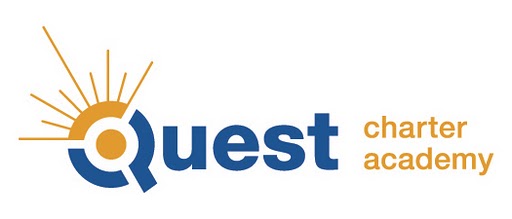 6th Grade Math SyllabusAt the end of this course, you will Be able to multiply and divide fractions and decimals.Connect ratio and rate to multiplication and division.Write, interpret, and solve expressions and equations. Develop an understanding of statistical thinking.Online ResourcesYou can access your student’s math textbook online if you go to www.glencoe.com/ose.  Once you are on the webpage, it will ask you to enter an access code. The code is D93218756D.   Visit http://glencoe.mcgraw-hill.com/sites/0078883261/student_view0/ to gain access to all of the resources that Glencoe has to offer, including homework help, practice chapter quizzes and tests, and much more!Course ScheduleThere will be at least one quiz and one test per topic below.  Additionally, students will be responsible for completing one project per quarter, as assigned by the teacher.  The schedule will change as the teacher sees a need to spend more/less time on topics depending upon student understanding and previous knowledge.Classroom B.E.S.T. Expectations:Be responsible – Bring all materials, arrive on timeExpect Excellence – Actively participate, have the courage to do the right thingSafety First – Keep hands and feet to self, use materials appropriatelyTreat all respectfully – Use appropriate volume and language, treat others as you want to be treatedThere are general rules throughout the school and the 6th grade team which are noted in the Student Handbook on pages 15-20. If rules that are in alignment with the handbook as well as with the classroom are broken, consequences will be enforced.  Please ask for clarification as needed.Grading Policies:Students are expected to complete and turn in assignments and projects on time.  Late work will be accepted up to one week after it was assigned and will receive partial credit no higher than a “C” average.   Students missing two or more assignments as identified as “late” are expected to attend tutoring and will miss reward activities (such as our monthly celebrations).Absent/Make-up work:If students are absent, it is their responsibility to get their assignment from the absent folder.  Absent students will be given the same number of days that they were absent to make up work they missed.  Tutoring and homework help will be available at least twice a week after school in my room (104).  Please check the schedule for the days and times.  Students that need additional help may make an appointment with me as needed.Grading Scale: Your grade will be determined through a variety of activities and assessments.  The weighting for each category is as follows:Homework 	          								15%Classwork  (Quest Challenge, Binder Checks, In-Class Assignments)	               20%Tests		           								40%Quizzes/Projects:      								25%CONTACT INFORMATIONMs. Paige Ziegler		ziegler@questpeoria.org		(309)-403-0300 Please tear off along the dotted line and return to Ms. Ziegler by Thursday, September 1st to acknowledge that you and your parent/guardian have read through the 6th Grade Math Syllabus.  If you have any questions, please contact me via the phone number or email address listed above.Student Signature: ________________________________   Date: ______________Parent Signature:   ________________________________   Date: ______________Introduction to Algebra and FunctionsWeeks 1-3Statistics and GraphsWeeks 4-6Operations with DecimalsWeeks 7-9Applying FractionsWeeks 10-12Operations with FractionsWeeks 13-15Ratios and ProportionsWeeks 16-18Applying Percent and Investigating ProbabilityWeek 19-20Measurement: Customary and Metric SystemWeeks 21-23Angle Relationships, Triangles, & QuadrilateralsWeeks 24-25Similar and Congruent Figures & TessellationsWeek 26Area & Perimeter, Circumference, Volume, NetsWeeks 27-29Integers and TransformationsWeeks 30-32Operations with Expressions and EquationsWeeks 33-3698 - 100 = A+87 – 89 = B+77 - 79 = C+67 – 69 = D+0 – 59 = F93 - 97 = A83 – 86 = B73 - 76 = C63 – 66 = D90 - 92 = A-80 – 82 = B-70 – 72 = C- 60 – 62 = D-